Unit 4 Lesson 20: Formemos números de dos dígitos de diferentes manerasWU Exploración de estimación: Decenas y unidades (Warm up)Student Task Statement¿Cuántos ves?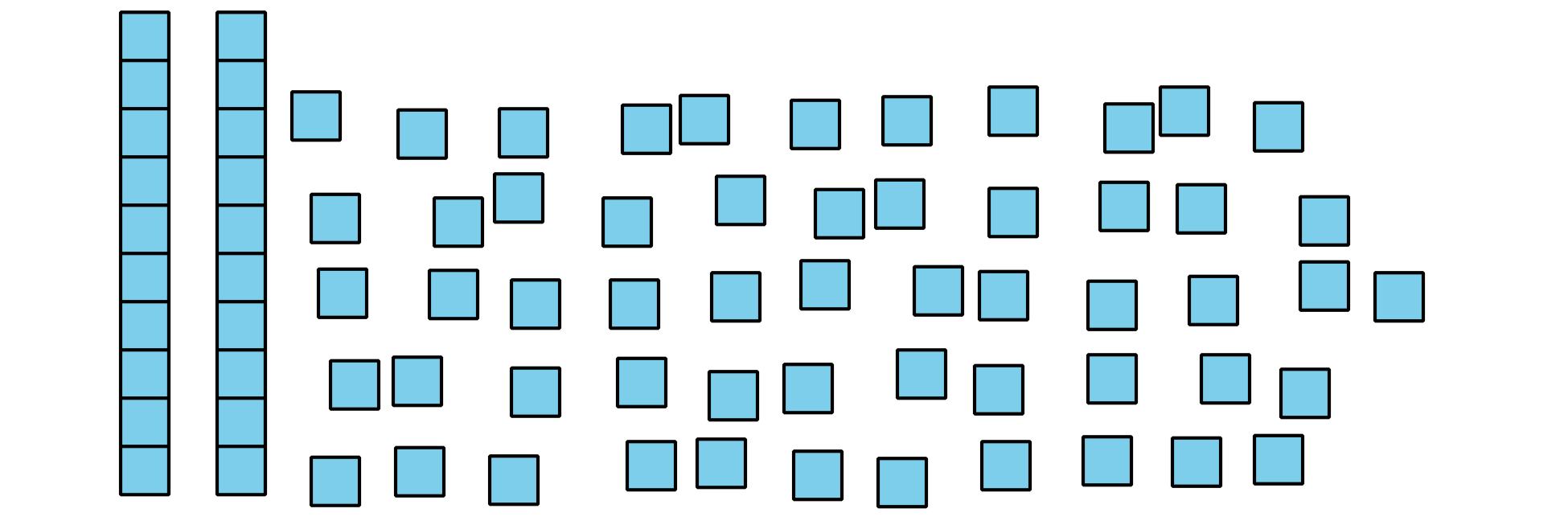 Escribe una estimación que sea:¿Cuántos ves?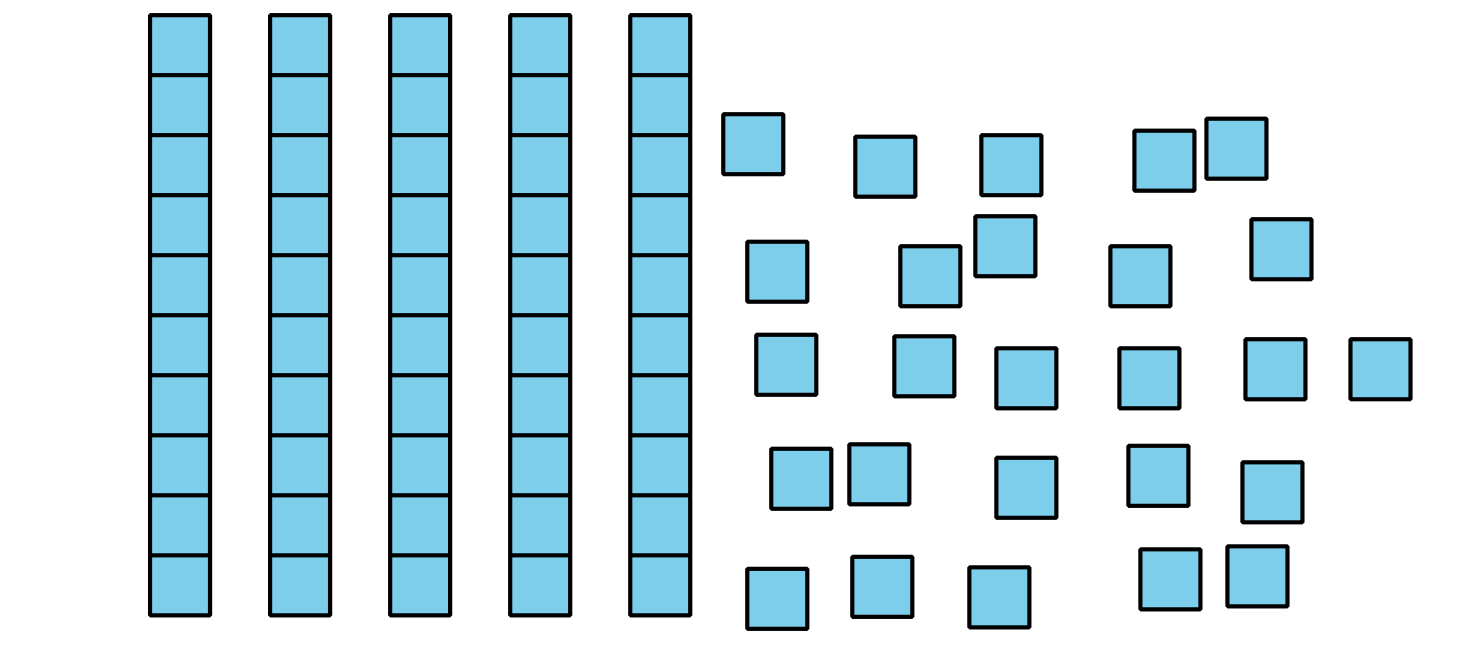 Escribe una estimación que sea:1 Todas las maneras de formar 94Student Task Statement¿De cuántas maneras puedes formar 94 usando decenas y unidades?
Muestra cómo pensaste. Usa dibujos, números o palabras. 2 Bolsas misteriosasStudent Task StatementLa bolsa A tiene 2 unidades y 5 decenas.
¿Cuántos cubos hay en la bolsa A?
Muestra cómo pensaste. Usa dibujos, números o palabras. La bolsa B tiene 4 decenas y 25 unidades.
¿Cuántos cubos hay en la bolsa B?
Muestra cómo pensaste. Usa dibujos, números o palabras.La bolsa C tiene 49 cubos.
Si hay 29 unidades, ¿cuántas decenas hay en la bolsa?
Muestra cómo pensaste. Usa dibujos, números o palabras.La bolsa D tiene 36 cubos.
Si solo hay 2 decenas, ¿cuántas unidades hay en la bolsa?
Muestra cómo pensaste. Usa dibujos, números o palabras.Si te queda tiempo: escribe un problema sobre una bolsa misteriosa que incluya decenas y unidades. 
Intercambia el problema con un compañero.
Resuélvelo. 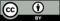 © CC BY 2021 Illustrative Mathematics®muy bajarazonablemuy altamuy bajarazonablemuy alta